                                                                                        French Wine Dinner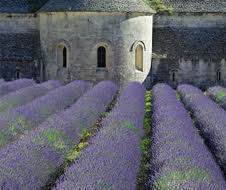                                        Enjoy a selection of boutique wines from                                         the Rhone, paired with a 4 course dinner                                   created by                                        German Master Chef, Michael OberMenu brie fondu avec baguette fraiche et l’oignon et l’herbe de la confiture-melted brie w/ fresh baguette-onion & herb jam DOMAINE LES PALLIERES AU PETIT BONHEUR ROSE 2015    * quenelles de brochet a la nantuaavec legume a la nage-pike dumplings in creamy crayfish sauce-w/ blanched vegetables ST COSME COTES DU RHONE BLANC 2015 *  grillades de boef a la moelleavec haricot vert e gratin dauphinoise-grilled beef steak w/ bone marrow-w/ fine green beans and gratin potatoes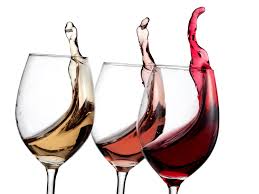 DOM GARRIGUE VACQUEYRAS LA CANTARELLE 2014  *tarte au chocolateavec bleuet espuma-chocolate tarte-w/blueberry espumaLA TOUR VIELLE BANYULS RIMAGE 2015 *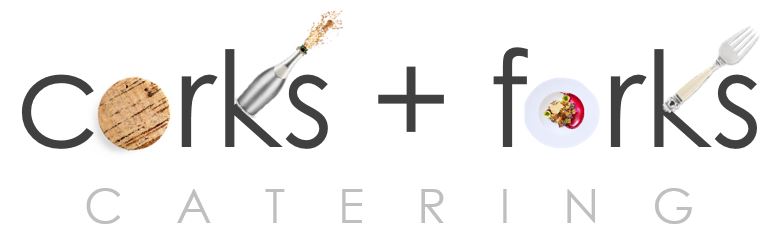 PO Box 8762 WPB FL 33407 PH: 561 339 2444www.corksandforkscatering.com